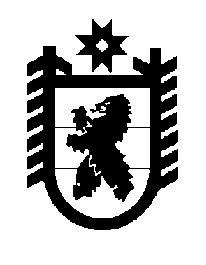 Российская Федерация Республика Карелия    ПРАВИТЕЛЬСТВО РЕСПУБЛИКИ КАРЕЛИЯПОСТАНОВЛЕНИЕот  15 июня 2017 года № 199-Пг. Петрозаводск       О разграничении имущества, находящегося 
в муниципальной собственности 
Ладвинского и Нововилговского сельских поселенийВ соответствии с Законом Республики Карелия от 3 июля 2008 года 
№ 1212-ЗРК «О реализации части 111 статьи 154 Федерального закона 
от 22 августа 2004 года № 122-ФЗ «О внесении изменений в законодательные акты Российской Федерации и признании утратившими силу некоторых законодательных актов Российской Федерации в связи с принятием федеральных законов  «О внесении изменений и дополнений в Федеральный закон «Об общих принципах организации законодательных (представительных) и исполнительных органов государственной власти субъектов Российской Федерации» и «Об общих принципах организации местного самоуправления в Российской Федерации» Правительство Республики Карелия п о с т а н о в л я е т:1. Утвердить:перечень имущества, находящегося в муниципальной собственности Ладвинского сельского поселения, передаваемого в муниципальную собственность Прионежского муниципального района, согласно приложению 1;перечень имущества, находящегося в муниципальной собственности Нововилговского сельского поселения, передаваемого в муниципальную собственность Прионежского муниципального района, согласно приложению 2.2. Право собственности на передаваемое имущество возникает у Прионежского муниципального района со дня вступления в силу настоящего постановления.  Временно исполняющий обязанности
Главы Республики Карелия                                                                А.О. ПарфенчиковПереченьимущества, находящегося в муниципальной собственности 
Ладвинского сельского поселения, передаваемого 
в муниципальную собственность 
Прионежского  муниципального района_____________Переченьимущества, находящегося в муниципальной собственности 
Нововилговского сельского поселения, передаваемого 
в муниципальную собственность 
Прионежского  муниципального района_____________Приложение  1 к постановлению Правительства Республики Карелия                от  15 июня 2017 года № 199-ПНаименованиеимуществаАдрес место-нахожденияимуществаИндивидуализирующиехарактеристики имуществаПалки гоночныеSwix Star CT1пос. Ладва, ул. Советская,  д. 1071 пара, стоимость 15 000 руб.Приложение  2к постановлению Правительства Республики Карелия                от  15 июня 2017 года № 199-ПНаименованиеимуществаАдрес место-нахожденияимуществаИндивидуализирующиехарактеристики имуществаКвартира № 4пос. Новая Вилга, ул. Романа Гончара,  д. 17общая площадь 62,9 кв. м